Общество с ограниченной ответственностью «АРТВУД»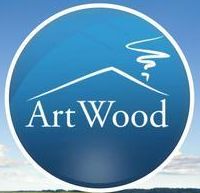 625048  г.Тюмень, ул. Малыгина, д. 50/2ИНН/КПП 7203485434/720301001, ОГРН 1197232019555р/с 40702810100090004273 в УРАЛЬСКИЙ ФИЛИАЛ ПАО "МТС-БАНК"БИК 046577925, к/с 30101810000000000925Прайс действует с «15» июня 2021г.УслугиОфис продаж:                                                г.Тюмень, ул.Малыгина, 50                                                     e-mail: ttdom72@mail.ru Тел: +7 (3452) 406-446                                                             https://ttdom.ru                               НаименованиеЕд. измеренияСтоимость ед.Доска сухая обрезнаям324 000Клееный профилированный брус 180*210мм сорт А ель/сосна до  (зарезка по проекту)м346 000Клееный профилированный брус 180*150мм сорт А ель/сосна до  (зарезка по проекту)м348 000Балка клееная (Закрытая) 210*80мм, 210*170мм, 200*100мм (по инд. размерам +15% к стоимости) сорт С ель/сосна до м343 000Балка клееная (Открытая) 210*80мм, 210*175мм, 200*100мм (по инд. размерам +15% к стоимости) сорт А ель/сосна до м354 000Заглушка клееная 35*210мм сорт А ель/сосна до м.п.800Клееный профилированный брус 180*210 (150)мм лиственница до  (с чашами согласно проекта)м374 000Доска подкладочная сухая калиброван. 45*190мм лиственницам.п.400Столб клееный  100*100мм, 150*150мм, 180*180мм 3м, 6м, 12м  (индивидуальные сечения и длины +15%)м354 000Доска сухая калиброван. не сращен. 57*185мм м330 000Доска сухая калиброван. не сращен. 44мм, 20ммм332 000Доска сухая  калиброван. сращен. черновая 18*180мм сорт См327 000Фальшбрус цельный 18*180мм, сосна/ель сорт АВ        кв. м.           950Фальшбрус сращ. 16*180мм, сосна/ель сорт А        кв. м.           1200Брусок сращ. калиброван. 25-45 * 25-45ммм.п.80Брусок сращ. калиброван. 45-60*50-80ммм.п.100Утеплитель для чашек «Политерм» .,15 см.  рулон(10м.)450Доска лобовая 20*185*6000мм сухая калибр. сорт Ашт1050Доска карнизная 20*100*6000мм сухая калибр.сорт А-Сшт700НаименованиеЕд. измеренияСтоимость ед.Обработка огне-биозащитой «BIOWOOD»м31000Сушка пиломатериала           м3          3000